ŽIVALI IN RASTLINE NA KOPNEM, V VODIKOPENSKE ŽIVALI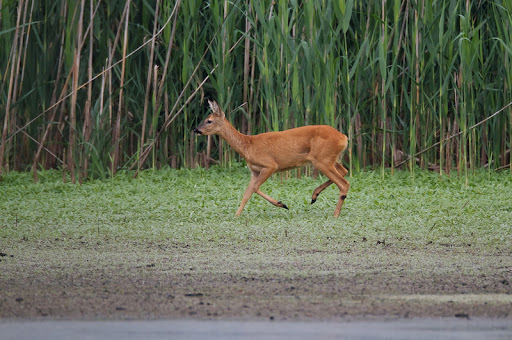 VODNE ŽIVALI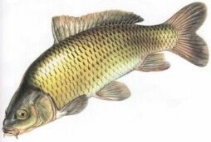 Oblika telesaPremikanjePomen trdnega ogrodjaVarovanje pred izsušitvijoKOPENSKE RASTLINE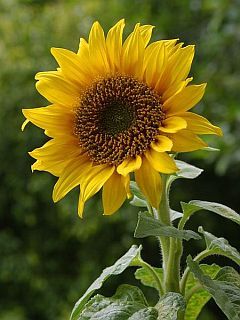 VODNE RASTLINE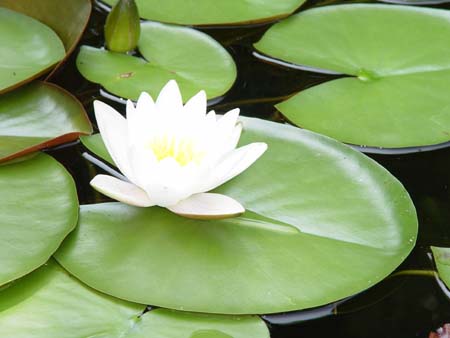 Pomen koreninVloga steblaZaščita pred izsušitvijo